                                                                      УКРАЇНАПОЧАЇВСЬКА  МІСЬКА  РАДАСЬОМЕ СКЛИКАННЯДВАНАДЦЯТА СЕСІЯРІШЕННЯВід «  »  __________ 2016 року                                                                              ПРОЕКТПро надання дозволу на виготовленняпроекту землеустрою щодо відведення земельної ділянки у власність для  ведення особистого селянського господарствав м. Почаїв, вул. Волинська гр. Павлюку Р.П.         Розглянувши заяву жителя м. Почаїв, вул. Волинська, 11,  гр. Павлюка Р.П., який просить надати дозвіл на виготовлення проекту землеустрою щодо відведення  земельної ділянки у власність для ведення особистого селянського господарства в м. Почаїв, вул. Волинська,  керуючись ст. 12,79,107,118,120,121,125,126,186  Земельного кодексу України,  главою 84 Цивільного кодексу України, ст. 26 Закону України «Про місцеве самоврядування в Україні », ст. 25 Закону України «Про землеустрій», Закону України «Про державний земельний кадастр», сесія Почаївської міської ради                                                           В И Р І Ш И Л А :1.Надати дозвіл гр. Павлюку Роману Павловичу  на виготовлення проекту  землеустрою щодо відведення земельної ділянки у власність площею 0,0637  га для ведення особистого селянського господарства  в м. Почаїв, вул. Волинська, - за рахунок земель попереднього землекористувача померлого Павлюка Андрія Севастьяновича.2.  Контроль за   виконанням даного рішення покласти на постійну депутатську комісію з питань містобудування, архітектури, земельних відносин та охорони навколишнього природного середовища.Новаковська І.Ю.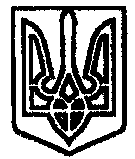 